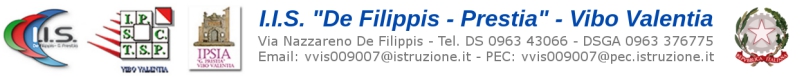 Prova N 1 Tecnologie Elettriche Elettroniche ed Applicazioni TEEA 2019 2020 Prof. De Luca F. http://wps.pearsoned.it/ema_it_hpe_storey_electronic_4/157/40428/10349782.cw/content/index.html
Cognome _______________________ Nome ____________________ Classe_________  Data _______
Inizio modulo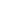 Risultati di: "Domande di autovalutazione"Stampa pagina1.ERRATEQuale delle seguenti frasi è corretta?2.ERRATEQuale termine descrive il massimo errore atteso associato a una misura o a un sensore?La precisione è una misura degli errori casuali (dispersione) che caratterizza un sensore o uno strumento.3.ERRATEQuale dei seguenti sensori di temperatura produce una grande variazione della sua resistenza con la temperatura, ma non è molto lineare?4.CORRETTEUno dei sensori luminosi più utilizzati è il fotodiodo. Quale delle seguenti frasi è corretta?

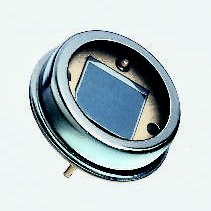 5.CORRETTELa seguente immagine mostra un estensimetro. Se il dispositivo è orientato in questo modo, qual è la sua direzione sensibile?

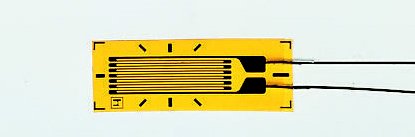 6.ERRATEQuali tipi di sensori di posizione sono qui illustrati?

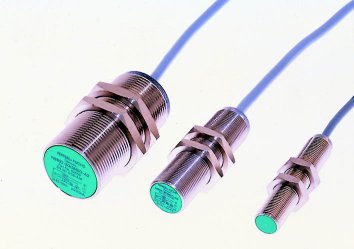 7.ERRATEQuale tipo di sensore di posizione è qui illustrato?

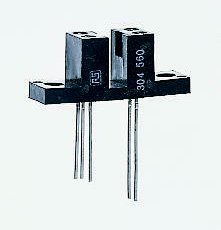 8.CORRETTEQuale delle seguenti frasi è corretta?9.CORRETTENel seguente circuito, se la resistenza del sensore varia linearmente con la grandezza misurata, allora anche la tensione di uscita Vo è linearmente correlata con la grandezza misurata.

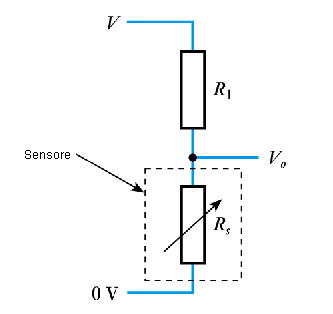 